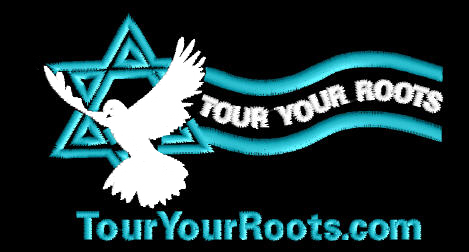 Tour itinerary – February 6th – 17th, 2023Day 1 (Feb. 6th, 2023 – Monday) – On the way to God’s Promised Land! Depart from different cities and travel together to Tel Aviv, Israel. We will all try our very best to get to Tel Aviv early afternoon. Day 2 (Feb. 7th, 2023 – Tuesday) – Arrival in the Holy Land! Arrive in the afternoon at Tel Aviv. After the Passport check, and in the carousel area, we will meet Tour Your Roots’ representative, who will gather us as a group and take us to the reception hall, where we are going to meet our tour operator and guide, Yosef Rachamim (“Rami”) Danieli. We will stay in Tel Aviv for our first night in the Promised Land, having dinner and a good night’s sleep!  Day 3 (Feb. 8th, 2023 – Wednesday) - Fellowship with local Living Stones and up to the city of the Great King! After our first Israeli breakfast we will meet with local Believers - Avi Mizrachi Ministry Prayer Tower/or Coffee House.  Afternoon, we will drive up to the city of the great King – Jerusalem! We shall start our visit with a very symbolic act – Tree planting in the surrounding mountains of Judea/Jerusalem. We will then drive to the Judean wilderness, to “Mishor Edumim,” where we will enjoy a private concert adjoined with dances with a dear brother in Yeshua - Shilo Ben Hod.  Early evening we will get to our hotel and check in (Leonardo, Olive Tree – Jerusalem, or other with same services, within a walking distance from the Walled/Old City).  Day 4 (Feb. 9th, 2023  – Thursday) – Getting acquainted with the history of the city in Yeshua’s Time  We will start the day walking through the Arab Market near Jaffa Gate, all the way down to the Jewish Quarter. There we will visit sites such as, the Cardo, the Temple institute, the Southern Steps of the Temple, and lastly, the Western Wall Tunnels. Just before getting back to our hotel, we will enjoy the big commotion at Shuk Machane Yehuda (where the locals are doing their last-minute Shabbat grocery shopping). Day 5 (Feb. 10th, 2023 – Friday) – Last Days in Yeshua’s Earthly Ministry and His Great Suffering! We will start with worshiping Yeshua while seeing the glorious view of the Old City of Jerusalem (Which will take your breath away) from the Mount of Olives. We will walk down to Gethsemane (hopefully I can get you their private garden!) and see its ancient olive trees, remembering Yeshua’s prayer for us ‘to be one.’ We will then visit Yad Vashem - the Holocaust Museum, where we will compare Israel’s Messiah sufferings with these of His Chosen People throughout the generations since His First Coming, of which very climax was the Holocaust! Our last visit will be to the Garden Tomb, where we shall see the empty tomb of Yeshua, and remember that there is still a great hope to God’s Chosen People! Before or after dinner, people can walk down to the Western Wall to see how the religious Jews are receiving the Sabbath in their special prayers. Day 6 (Feb. 11th, 2023 – Saturday) – A Sabbath Day of Rest! It is Shabbat. We will rest, pray, and these who wish, can take a leisurely walking tour to the Old City and/or its surroundings (like to the Jaffa Gate, Jewish Quarter and others). We hope to also join the Netivyah Messianic Synagogue fellowship (Joe Shulam – depending on their schedule, as they do not meet every Shabbat lately…). Day 7 (Feb. 12th, 2023 – Sunday): Judea and Samaria, and on to the lowest spot-on Earth! We are leaving the city of the Great King, and head Today on to Samaria. There we will visit prophetic sights such as, Shiloh, where the Tent of Meeting was pitched for over 300 years, Mts. Gerizim and Ebal, and Elon Moreh, where God first showed Abraham the Land, and more. We will then head down to the Dead Sea and check in our hotel. We will enjoy a “float” in its mineral-laden waters. Overnight at the Dead Sea. Day 8 (Feb. 13th, 2023 – Monday) – Fellowship and on to the beautiful Galilee! Today we are aiming at the beautiful Galilee region. After Breakfast, we will have a meeting and worship (at the hotel), with “Living Stones” a sweet fellowship with music and dance – still did not respond… (late check out). On the way we shall visit sites as, Masada, drive by Ein Gedi to Qumran, where the Dead Sea Scrolls were found. Then we will start our drive through the Jordan Valley to the beautiful Galilee and check in our Kibbutz holiday village by the Sea of Galilee Shores. Day 9 (Feb. 14th, 2023 – Tuesday) – Yeshua’s Ministry around the Sea of Galilee We will visit Magdala, the Mountain of Beatitudes, drive by Tabgha to Capernaum, Yeshua’s boat, Jordan River for an optional Mikveh, taking a sunset ride on Danny Carmel’s boat, “Faith.” We will praise Yeshua through dance and song as we sail along Sea of Galilee. In the evening, In the evening we will meet Joshua Aaron for yet another sweet fellowship time with music and dance. Day 10 (Feb. 15th, 2023 – Wednesday) – Upper Galilee and the Golan Heights Today we will visit the Upper Galilee region. We will visit sites such as, Tel Dan, Caesarea Philippi, then on to the Golan Heights, where we will visit Mt. Bental (overlooking at the Israeli Syrian Ceasefire line/border) an ancient Jewish village (Qatzerin Talmudic Village). For dinner and fellowship, we will drive to Poryah Kefar Avoda, to meet with Richard and Caroline Hyde of Heart of G-d Ministry in their home for their Living Stones Experience through dance, worship, and dinner.  Day 11 (Feb. 16th, 2023 – Thursday) – On the way to the Airport with many interesting visits! After breakfast we will have yet another time of fellowship, this time with Yariv Goldman (late check out). We will then drive through Cana to Nazareth, where we shall visit the Nazareth Village (including a meal). We will then visit Muchraqah on Mt. Carmel (1 King. 18). Next, we will visit Tel Megiddo, one of Solomon’s ancient chariot cities, for a view of the Jezreel Valley and future sight of the battle of Armageddon. We will continue our drive down to Tel Aviv/Jaffa, where we will have our Fare-Well Dinner, after which we will be driving to the airport for our night flight.  Day. 12 (Feb. 17th, 2023 – Friday) – Safe Arrival back at home – With God’s Help! Back in the U.S.A, full of joy and wonderful memories of a life changing tour of the Holy Land – By His Grace!